Hassan Accountant General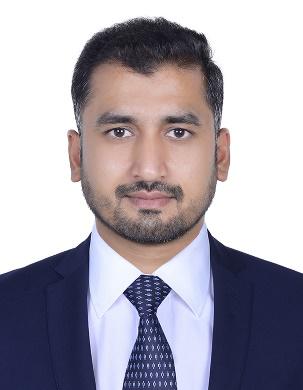 Email: hassan.392274@2freemail.com SUMMARYDedicated and highly capable accountant with over 6 years of UAE experience in financial matters. Adept at handling accounts for small and large business and providing forecasts and budgets and have keen ability to manage accounts and remove discrepancies. Budgeting, Reporting and financial analysis are my forte and I am quite familiar with the major financial applications and software use in the industry. Team work and meticulousness help me solve problem easily.EXPERIENCEAccountant General (2014 Till Now)Prepare monthly account reconciliations.Supervise all regular accounting processes such as A/R and Journal Entries plus monthly closure accountsFacilitate and complete monthly close procedure.Preparation Trust Receipts(TR’s), Invoice Discounting, Letter of Credits(LC’s), Bank Guarantee’s. and communication and follow up with banks till transition done.Preparing and update ageing of receivable & PayablePreparation of reports and documents for internal auditReconciling the inter-branches accountsPrepare and submit weekly/monthly reports.Preparation, validation and submission of monthly and quarterly VAT returns for the UAE entitiesPrepare and manage all documents in line with VAT regulations and other related activitiesHandle VAT reporting (payables and receivables). Ensure collections and payments are done in line with UAE regulationsAccountant General –( 2012 to 2014 )Preparation of Journal, Payment, Sales, Purchase & Payroll entries in the system.( Tally ERP 9)Preparation of monthly invoices and reconcile Debtors & creditor’s outstanding statements.Update accounts receivable and issue invoices.Assistance In internal auditpreparation of monthly bank reconciliation statement.Handling daily cash transactions , Like petty cash and cash sales.Preparation ageing of receivable & payableAssistant Accountant: Crescent Textile Mills LimitedEnter all sales vouchers and submit report daily.Entering petty cash vouchers and cash sales and finalize cash report.Assist Senior accountants in preparation of monthly & yearly closings.Assistant AccountantIttefaq Steel Corportaion PVTAssist in accounts receivable and record in systemPrepare invoices and record in systemAssist  accounts payableAssist in handling petty cashSKILLSMicrosoft excel and word (Advance Level)Tally ERP.9; Quick Book Pro 2010Spreadsheets and accounting records;Oracle Base softwarePreparation validation and submission of monthly and quarterly VAT returns for the UAE entitiesQUALIFICATIONMBA ( Master in Business Administration ) Finance -2011B.Com – ( Bachelor in Commerce ) -  2005I.C.S ( Intermediate in Computer Science )- 2003Matriculation (Board of Intermediate & Secondary Education GRW) – 2001Personal DetailsVisa Status : Employment VisaAvailability : ImmediateNationality : PakistanLanguage : English , Urdu , Hindi ( Speaking)